Devonshire House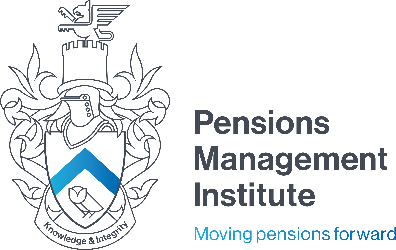 60 Goswell Road London EC1M 7AD T: +44 (0) 20 7247 1452 W: www.pensions-pmi.org.ukManaging International Employee Benefits Assignment 1Recommended Time: 3 hoursExplain   why   international  employee  benefits  need  to  be  managed  giving  examples  of  two types  of  risk     The  Benefits         Manager  must     take into account  and  explain       the    statement “Half the battle of effectively managing employee  benefits  is  knowing  what  benefits  the company has” by reference  to  the ownership  of  policy  documents  and the  existence and management of benefit  inventories. 20 marksDefine ‘Corporate Governance’ and explain  how  it  relates to  employee  benefit provision and  identify  the  advantages and disadvantages  of  employees  being  involved  in  Corporate Governance  of  employee  benefit  plans, giving  two  examples  of roles  employees  can play in this task.20 marksExplain the difference between typical Corporate Governance structures in two countries of your choice.10 marksExplain how the decision- making   process in respect of employee benefit provision and financing should reflect Corporate Governance principles.10 marksIn the following examples, highlight  the  importance  of  Corporate  Governance  and  give  two examples  of  concrete Corporate  Governance  measures  that  may  be  put  in place:ABC Manufacturing  is a  Germany multinational with 50,000  employees in Germany, UK, Switzerland  and France. Most  employees  are  in Defined Benefit   schemes although new employees  since 2009 are enrolled in Defined Contribution  schemes in some countiesDEF Services  is  a fast   growing   American  multinational  in  the  software  industry. It was  formed   in   2006      and      is represented  in  over  80  countries  worldwide         with employee numbers ranging from 20 to 2000.10 marksExplain the reasons why a Global Benefit Committee may be set up and outline 5 responsibilities that it may take on.10 marksIdentify  the  labour  market   issues  that  need  to  be  taken  into  account  when  drawing  up  an International Benefits Policy.5 marksOutline  local  considerations  other  than  labour  market  issues  that  should  be  taken  into account  when drawing up an International Benefits Policy.15 marks